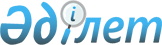 Об утверждении перечня, наименований и индексов автомобильных дорог общего пользования районного значения по Алгинскому району Актюбинской областиПостановление акимата Алгинского района Актюбинской области от 30 мая 2018 года № 232. Зарегистрировано Управлением юстиции Алгинского района Департамента юстиции Актюбинской области 19 июня 2018 года № 3-3-163
      В соответствии со статьями 31, 37 Закона Республики Казахстан от 23 января 2001 года "О местном государственном управлении и самоуправлении в Республике Казахстан", пунктом 7 статьи 3, пунктом 2 статьи 6 Закона Республики Казахстан от 17 июля 2001 года "Об автомобильных дорогах", статьей 27 Закона Республики Казахстан от 06 апреля 2016 года "О правовых актах" акимат Алгинского района ПОСТАНОВЛЯЕТ:
      1. Утвердить перечень, наименования и индексы автомобильных дорог общего пользования районного значения по Алгинскому району Актюбинской области, согласно приложению к настоящему постановлению.
      2. Признать утратившим силу постановления акимата Алгинского района от 21 декабря 2015 года № 504 "Об утверждении перечня автомобильных дорог общего пользования районного значения по Алгинскому району" (зарегистрированное в реестре государственной регистрации нормативных правовых актов за № 4696, опубликованное 1 февраля 2016 года в Информационно-правовой системе нормативных правовых актов Республики Казахстан "Әділет").
      3. Государственному учреждению "Алгинский районный отдел жилищно-коммунального хозяйства, пассажирского транспорта и автомобильных дорог" в установленном законодательством порядке обеспечить:
      1) государственную регистрацию настоящего постановления в республиканском государственном учреждении "Управление юстиции Алгинского района Департамента юстиции Актюбинской области Министерства юстиции Республики Казахстан";
      2) направление настоящего постановления на официальное опубликование в периодических печатных изданиях и эталонном контрольном банке нормативных правовых актов Республики Казахстан.
      4. Контроль за исполнением настоящего постановления возложить на заместителя акима Алгинского района Бисенова С.Т.
      5. Настоящее постановление вводится в действие по истечении десяти календарных дней после его первого официального опубликования. Перечень, индексы и перечень автомобильных дорог общего пользования районного значения общего пользования по Алгинскому району
      Сноска. Приложение – в редакции постановления акимата Алгинского района Актюбинской области от 21.02.2024 № 39 (вводится в действие по истечении десяти календарных дней после дня его первого официального опубликования).
					© 2012. РГП на ПХВ «Институт законодательства и правовой информации Республики Казахстан» Министерства юстиции Республики Казахстан
				
      Аким района 

Алдияров Н.С.

      Согласовано: Руководитель государственного учреждения "Управление пассажирского транспорта и автомобильных дорог Актюбинской области" 30 май 2018 г. 

Османгалиев А.К.
Приложение к постановлению акимата Алгинского района от 30 мая 2018 года № 232
№
Индекс автомобильных дорог
Наименование автомобильных дорог
Общая протяженность, километр
1
KD-AL-19
Алга-Карабулак
40
2
KD-AL-20
"Актобе-Болгарка-Шубаркудук"- Воинская часть
12,5
3
KD-AL-21
Алга-Самбай – "Актобе-Болгарка-Шубаркудук" - Воинская часть
39,3
4
KD-AL-22
Алга – Токмансай
51,32
5
KD-AL-23
"Актобе-Болгарка-Шубаркудук" -Амангельды – "Алга-Карабулак"
40,8
6
KD-AL-24
"Актобе-Болгарка-Шубаркудук" - Тиккайын-Коктогай – "Самара-Шымкент"
22,1
7
KD-AL-25
"Мемориал Есет Батыра Кокиулы" - Бескоспа
5
8
KD-AL-26
Ушкудык – Каракудык
8,5
9
KD-AL-27
Подъезд к селу Тамды
0,83
10
KD-AL-28
Подъезд к селу Талдысай
5,8
11
KD-AL-29
Подъезд к селу Еркинкуш
5,185
12
KD-AL-30
Подъезд к селу Акай
13,815
13
KD-AL-31
Подъезд к мемориалу Есет Батыра Кокиулы
4,26
14
KD-AL-32
Подъезд к селу Жеруйык
4,6
15
KD-AL-33
Подъезд к селу Болгарка
1,6
16
KD-AL-34
Подъезд к селу Каракудык
8,4
17
KD-AL-35
Подъезд к селу Кайындысай
1
18
KD-AL-36
Подъезд к селу Маржабулак
0,66
19
KD-AL-37
Подъезд к селу Нурбулак
0,6
ИТОГО:
ИТОГО:
ИТОГО:
266,27